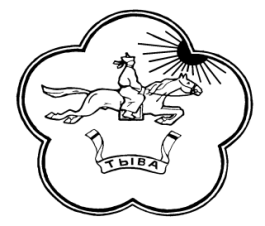 Управление культуры и туризма Администрации Тес-Хемского кожуунаТес-Хем кожуун чагыргазынын культура эргелели________________________________________________________________с. Самагалтай, ул.Кунаа 49, тел. 8 (394)38 21-1-30, teskult@mail.ruисх.№22   от « 07 »  января   2016 г.                                            И.о.председателю Администрации                                                                                                                      Тес-Хемского кожууна                                                                                       Самдан Т.С.Информация   учреждений Управления культуры и туризма Администрации Тес-Хемского кожууна по  проведениюкультурно-массовых мероприятий на 06 января 2016 годаИсп. А.Х-Д. Дагба 89232694619№Наименование  и форма мероприятияКоличество участниковКоличество посетителейПримечание1Детская дискотека «Новогодняя сказка» СДК им.А.Данзырына с.Ак-Эрик 30502Показ кинокомедии режиссёра Т.Штурмановой «Бармен» СДК им.С.Ланзыы с.Белдир-Арыг 3232 (21дети)3Баскетбол среди молодежиСДК им.Д.Чамзырая с.О-Шынаа25 (4 команда)484-Презентация «Светлый праздник Рождество», «Как встречают Новый год в разных странах»;-Дети играли в национальную игру Кажык;-Просмотр мультфильмов;-Обзор и знакомство с выставками  «Все про Новый год», «Светлый праздник Рождество», «Новинки: книги и журналы».Детская библиотека им.Ч.Кара-Куске(режим работы в новогодних каникулах с 11 по 16 часов)1530 (23 дети)6Тес-Хемская ЦБС (режим работы в новогодних каникулах с 11 по 16 часов)887Веселые старты среди отделенийДШИ с.Самагалтай3535Всего по кожууну 7  мероприятий, для детей 3 мероприятий.145203